広島県倉庫協会　食糧保管部会　｢米麦の保管研修会｣平成28年11月25日ホテルグランヴィア広島中国四国農政局による講演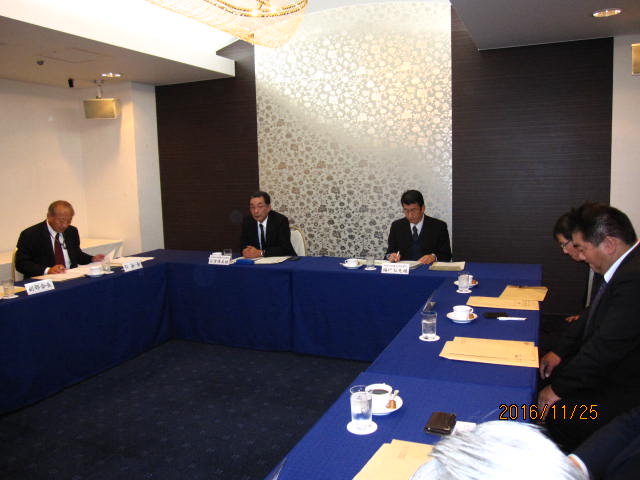 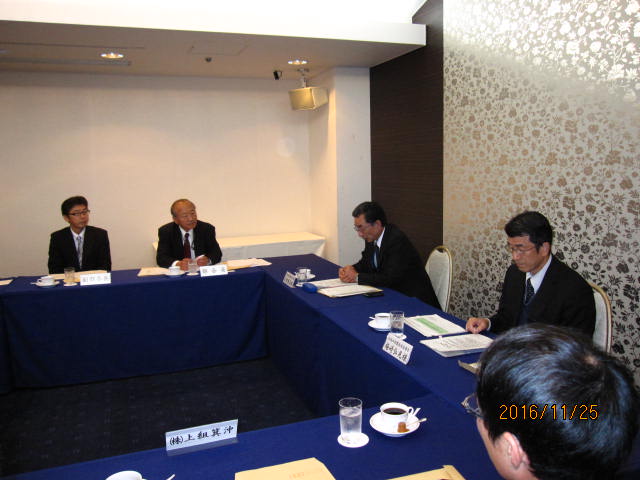 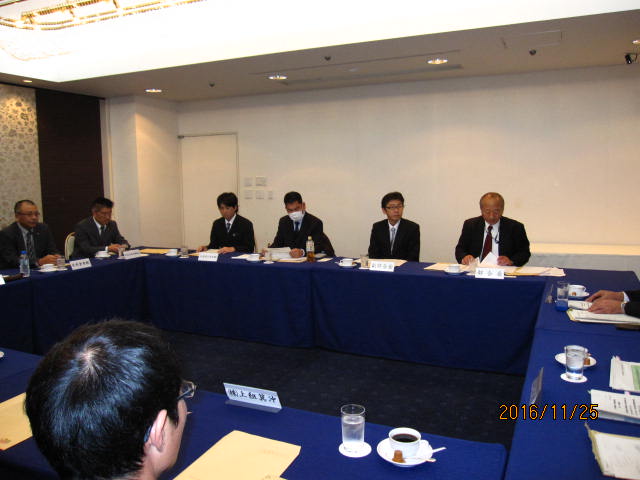 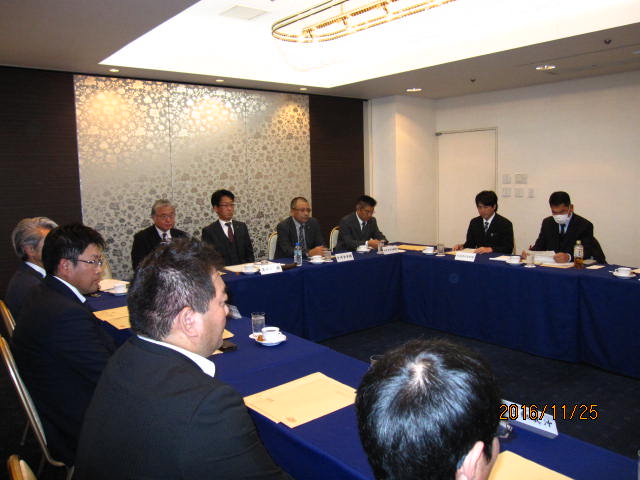 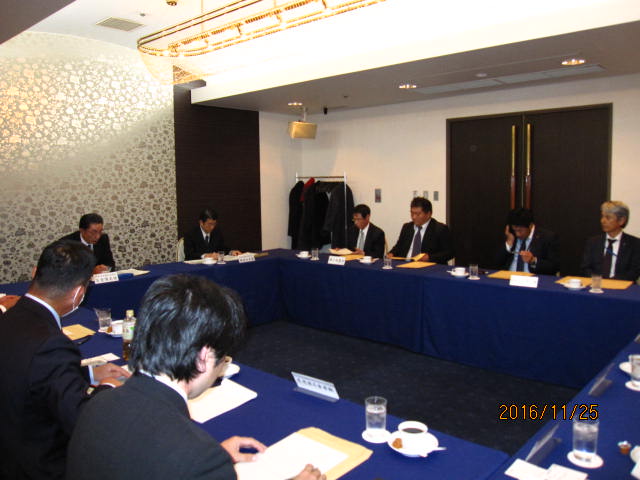 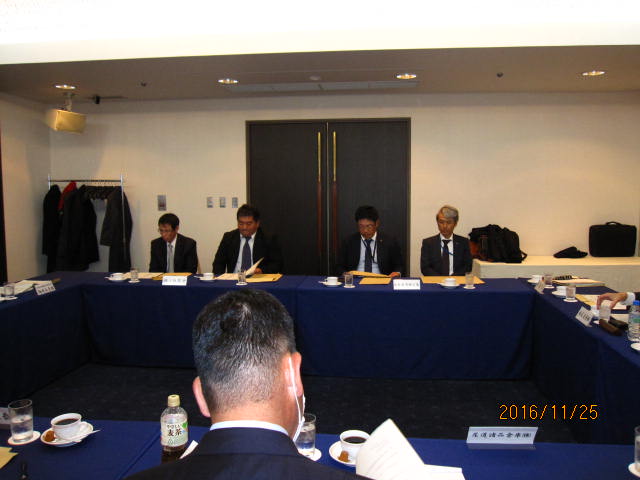 食糧保管部会定例会　福田部会長の挨拶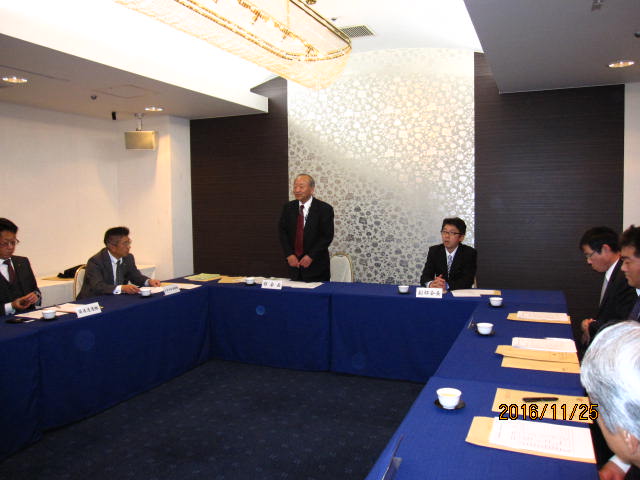 